Important Information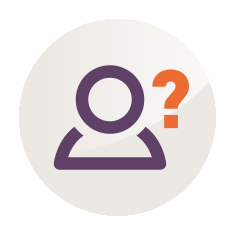 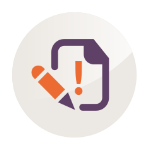 Policyholder/Cedent DetailsEffective Date and Value of Security CessionCedent Communication regarding CessionCessionary DetailsCedent DeclarationCessionary Declarationthis signature must be that of the Person Acting on Behalf of the Policyholder.1.1This form is applicable to the following Hollard endowment products:This form is applicable to the following Hollard endowment products:1.1Hollard Linked EndowmentHollard Fund Endowment1.1Hollard Guaranteed Growth and Income PlanHollard Safe and Secure Plan1.1Hollard Wealth AccumulatorHollard Wealth Accumulator1.2Hollard Investments is a division of Hollard Life Assurance Company Limited and Hollard Investment Managers.Hollard Investments is a division of Hollard Life Assurance Company Limited and Hollard Investment Managers.1.3Hollard cares about your privacy. In order to provide you with our service, we and our service provider have to process the personal information you provide us with by completing this form. We will treat this information with caution and we have put reasonable security measures in place to protect it.Hollard cares about your privacy. In order to provide you with our service, we and our service provider have to process the personal information you provide us with by completing this form. We will treat this information with caution and we have put reasonable security measures in place to protect it.1.4It is imperative that you familiarise yourself with the respective products Information Document (where available) and Policy Conditions. This is available from your Financial Services Provider, the Hollard Investments Client Service Centre on 0860 202 202 or on our web site at www.hollard.co.za.It is imperative that you familiarise yourself with the respective products Information Document (where available) and Policy Conditions. This is available from your Financial Services Provider, the Hollard Investments Client Service Centre on 0860 202 202 or on our web site at www.hollard.co.za.1.5The cedent and cessionary (“the parties”) request Hollard Life to note a security cession on this investment.The cedent and cessionary (“the parties”) request Hollard Life to note a security cession on this investment.1.6This investment may not be ceded if it is already subject to a cession in favour of any other party.This investment may not be ceded if it is already subject to a cession in favour of any other party.1.7The parties agree that this form is not a deed of cession, but merely a request by the cedent and cessionary for Hollard Life to note a cession as previously agreed between the parties.  The parties agree that this form is not a deed of cession, but merely a request by the cedent and cessionary for Hollard Life to note a cession as previously agreed between the parties.  1.8All documents can be sent via email to customercare@hollardinvestments.co.za or faxed to +27(0)11 351 3816.All documents can be sent via email to customercare@hollardinvestments.co.za or faxed to +27(0)11 351 3816.1.9Any instructions received on a public holiday or over a weekend will be processed on the next available working day.Any instructions received on a public holiday or over a weekend will be processed on the next available working day.1.10Hollard will not attend to a request to process this instruction unless we receive a completed form and all required documents where applicable.Hollard will not attend to a request to process this instruction unless we receive a completed form and all required documents where applicable.2.1Policyholder Name:Policy Number:Please indicate the percentage of the policy to be ceded to the cessionary:     %ORR     4.1Notification of this cession will be forwarded to your Financial Services Provider.4.2You will be notified that Hollard has recorded the cession by way of a letter. Please indicate your preferred communication method:You will be notified that Hollard has recorded the cession by way of a letter. Please indicate your preferred communication method:You will be notified that Hollard has recorded the cession by way of a letter. Please indicate your preferred communication method:You will be notified that Hollard has recorded the cession by way of a letter. Please indicate your preferred communication method:You will be notified that Hollard has recorded the cession by way of a letter. Please indicate your preferred communication method:You will be notified that Hollard has recorded the cession by way of a letter. Please indicate your preferred communication method:a. Facsimile: Attention:b. Email: c. Post: Post: Post: Post: Post: Post:c.Attention:c.Post Office: Number:Code:c. P.O Box       Private Bag       Other PO Special Service P.O Box       Private Bag       Other PO Special Service P.O Box       Private Bag       Other PO Special Service5.1Cessionary Name:Cessionary Name:Cessionary Name:Reg No.:Reg No.:5.15.1Contact Details:Contact Details:Contact Details:Contact Details:Contact Details:Contact Details:Contact Details:Contact Details:Contact Details:Contact Details:Contact Details:Contact Details:Contact Details:Contact Details:Contact Details:Contact Details:5.1Telephone:Telephone:Fax:Fax:Fax:5.1Email:5.2Registered Address:Registered Address:Registered Address:Registered Address:Registered Address:Registered Address:Registered Address:Registered Address:Registered Address:Registered Address:Registered Address:Registered Address:Registered Address:Registered Address:Registered Address:Registered Address:5.2Complex Name:Complex Name:Complex Name:Complex Name:Unit No.:Unit No.:5.2Street/Farm Name:Street/Farm Name:Street/Farm Name:Street/Farm Name:Street No.:Street No.:5.2Suburb/District:Suburb/District:Suburb/District:Suburb/District:5.2City/Town:City/Town:City/Town:City/Town:Code:Code:5.2Postal Address:Postal Address:Postal Address:Postal Address:Postal Address:Postal Address:Postal Address:Postal Address:Postal Address:Postal Address:Postal Address:Postal Address:Postal Address:Postal Address:Postal Address:Postal Address:5.2Postal address is as per the registered address:      Yes      No – if No, please complete a postal address below.Postal address is as per the registered address:      Yes      No – if No, please complete a postal address below.Postal address is as per the registered address:      Yes      No – if No, please complete a postal address below.Postal address is as per the registered address:      Yes      No – if No, please complete a postal address below.Postal address is as per the registered address:      Yes      No – if No, please complete a postal address below.Postal address is as per the registered address:      Yes      No – if No, please complete a postal address below.Postal address is as per the registered address:      Yes      No – if No, please complete a postal address below.Postal address is as per the registered address:      Yes      No – if No, please complete a postal address below.Postal address is as per the registered address:      Yes      No – if No, please complete a postal address below.Postal address is as per the registered address:      Yes      No – if No, please complete a postal address below.Postal address is as per the registered address:      Yes      No – if No, please complete a postal address below.Postal address is as per the registered address:      Yes      No – if No, please complete a postal address below.Postal address is as per the registered address:      Yes      No – if No, please complete a postal address below.Postal address is as per the registered address:      Yes      No – if No, please complete a postal address below.Postal address is as per the registered address:      Yes      No – if No, please complete a postal address below.Postal address is as per the registered address:      Yes      No – if No, please complete a postal address below.Postal address is as per the registered address:      Yes      No – if No, please complete a postal address below.5.2Post Office:Post Office:Post Office:Post Office:5.2Number:Number:Number:Number:Code:Code:5.2 P.O Box       Private Bag       Other PO Special Service P.O Box       Private Bag       Other PO Special Service P.O Box       Private Bag       Other PO Special Service P.O Box       Private Bag       Other PO Special Service P.O Box       Private Bag       Other PO Special Service P.O Box       Private Bag       Other PO Special Service P.O Box       Private Bag       Other PO Special Service P.O Box       Private Bag       Other PO Special Service5.2Tax Number:Tax Number:Tax Office:Tax Office:Tax Office:Tax Office:Tax Office:5.3Communication to Cessionary regarding Cession:Communication to Cessionary regarding Cession:Communication to Cessionary regarding Cession:Communication to Cessionary regarding Cession:Communication to Cessionary regarding Cession:Communication to Cessionary regarding Cession:Communication to Cessionary regarding Cession:Communication to Cessionary regarding Cession:Communication to Cessionary regarding Cession:Communication to Cessionary regarding Cession:Communication to Cessionary regarding Cession:Communication to Cessionary regarding Cession:Communication to Cessionary regarding Cession:Communication to Cessionary regarding Cession:Communication to Cessionary regarding Cession:Communication to Cessionary regarding Cession:Communication to Cessionary regarding Cession:You will be notified that Hollard has recorded the cession by way of a letter. Please indicate your preferred communication method.You will be notified that Hollard has recorded the cession by way of a letter. Please indicate your preferred communication method.You will be notified that Hollard has recorded the cession by way of a letter. Please indicate your preferred communication method.You will be notified that Hollard has recorded the cession by way of a letter. Please indicate your preferred communication method.You will be notified that Hollard has recorded the cession by way of a letter. Please indicate your preferred communication method.You will be notified that Hollard has recorded the cession by way of a letter. Please indicate your preferred communication method.You will be notified that Hollard has recorded the cession by way of a letter. Please indicate your preferred communication method.You will be notified that Hollard has recorded the cession by way of a letter. Please indicate your preferred communication method.You will be notified that Hollard has recorded the cession by way of a letter. Please indicate your preferred communication method.You will be notified that Hollard has recorded the cession by way of a letter. Please indicate your preferred communication method.You will be notified that Hollard has recorded the cession by way of a letter. Please indicate your preferred communication method.You will be notified that Hollard has recorded the cession by way of a letter. Please indicate your preferred communication method.You will be notified that Hollard has recorded the cession by way of a letter. Please indicate your preferred communication method.You will be notified that Hollard has recorded the cession by way of a letter. Please indicate your preferred communication method.You will be notified that Hollard has recorded the cession by way of a letter. Please indicate your preferred communication method.You will be notified that Hollard has recorded the cession by way of a letter. Please indicate your preferred communication method.You will be notified that Hollard has recorded the cession by way of a letter. Please indicate your preferred communication method.a. Facsimile: Facsimile:Attention:Attention:Attention:Attention:b. Email:  Email: b. Post: Post: Post: Post: Post: Post:b.Attention:b.Post Office: NumberCode:b. P.O Box       Private Bag       Other PO Special Service P.O Box       Private Bag       Other PO Special Service P.O Box       Private Bag       Other PO Special Service6.1I/We, as the current owner/s (cedent) of the policy as listed in herein, hereby cede all its rights, title, and interest in this policy in the proportion specified, together with all the benefits and advantages to be derived therefrom as security, to the cessionary named herein.6.2Ownership of the policy does not change and will remain with the cedent, subject to the security interest of the cessionary.6.3Should I be married in community of property in terms of the Matrimonial Property Act, I declare that, prior to the signature date of this instruction, I have obtained the consent of my spouse for this instruction.6.4I declare that my estate is and has not been sequestrated.6.5I/We further confirm that no previous cessions are currently in force on the policy detailed herein and that I/we am permitted as such to request this cession be made now.6.6I/We confirm my/our understanding of the implications of the cession of the policy to the specified cessionary.6.7I/We confirm that I/we have signed this declaration of my/our own free will and I/we regard it as binding.6.8I/We confirm that I/we have not been influenced or coerced in any manner to cede this policy as detailed herein.6.9I/We confirm that all the details completed herein are true and accurate at the time of completion, and agree to notify Hollard Life in writing should any details be discovered to be false or incorrect, prior to the implementation of the cession in question;6.10I/We acknowledge and agree that all facsimile/electronic representations of all documents, including this form, and any other instructions hereafter, including mandates, consents, commitments, and the like, which purport to emanate from me/us, shall be deemed to have been given by me/us in the form received by Hollard Life. I/We hereby waive any rights I/we may have or may obtain against Hollard Life arising directly or indirectly from any losses or damages that I/we may suffer because Hollard Life acted on any purported facsimile/electronic representations, and I/we indemnify Hollard Life against any claims, demands or actions suffered by them because they acted on a facsimile/electronic representation.Signed aton thison thisday of(Place)(Place)(Place)(Place)(Place)(Day)(Day)(Day)(Day)(Month & Year)(Month & Year)(Month & Year)Signature:Signature:Signature:Signature:Cedent Name:Cedent Name:Cedent Name:Cedent Name:Cedent Name:Cedent Name:Cedent Name:Cedent Name:* If the policyholder is under the age of 18, this signature must be that of the Person Acting on Behalf of the Policyholder.* If the policyholder is under the age of 18, this signature must be that of the Person Acting on Behalf of the Policyholder.* If the policyholder is under the age of 18, this signature must be that of the Person Acting on Behalf of the Policyholder.* If the policyholder is under the age of 18, this signature must be that of the Person Acting on Behalf of the Policyholder.* If the policyholder is under the age of 18, this signature must be that of the Person Acting on Behalf of the Policyholder.* If the policyholder is under the age of 18, this signature must be that of the Person Acting on Behalf of the Policyholder.* If the policyholder is under the age of 18, this signature must be that of the Person Acting on Behalf of the Policyholder.* If the policyholder is under the age of 18, this signature must be that of the Person Acting on Behalf of the Policyholder.* If the policyholder is under the age of 18, this signature must be that of the Person Acting on Behalf of the Policyholder.* If the policyholder is under the age of 18, this signature must be that of the Person Acting on Behalf of the Policyholder.* If the policyholder is under the age of 18, this signature must be that of the Person Acting on Behalf of the Policyholder.* If the policyholder is under the age of 18, this signature must be that of the Person Acting on Behalf of the Policyholder.7.1I/We, the authorised signatory, hereby confirm that I/we am duly authorised to sign on behalf of the cessionary named herein.7.2I/We, as cessionary named herein, hereby accept that the policy as numbered herein, has been ceded to us for security purposes.7.3We confirm that we have read and understood all relevant documentation pertaining to the policy and that we understand the benefits, restrictions and/or risks associated therewith.7.4I/We agree with the details completed herein and, on implementation of this cession and thereafter, agree to notify Hollard Life in writing should any of the said details change during the period of our cessionary status.Signed aton thisday of(Place)(Place)(Place)(Place)(Place)(Day)(Day)(Day)(Month & Year)(Month & Year)(Month & Year)Authorised Signature:Authorised Signature:Designation:Designation:Designation: